Publicado en Mallorca el 28/03/2019 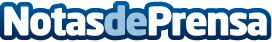 Formentor, una de las mejores playas del mundo según FlightNetworkFlightNetwork, uno de los buscadores de viajes más reputados del mundo, sitúa Formentor en el top 3 de las playas de Europa y en el top 25 de los mejores arenales del mundoDatos de contacto:Marta GalisteoNota de prensa publicada en: https://www.notasdeprensa.es/formentor-una-de-las-mejores-playas-del-mundo Categorias: Viaje Baleares Turismo http://www.notasdeprensa.es